INDICAÇÃO Nº 298 / 2019Assunto: Solicita a execução de serviços de manutenção e limpeza do Parque Infantil no bairro Terra Nova.Senhor Presidente,INDICO ao Sr. Prefeito Municipal, nos termos do Regimento Interno desta Casa de Leis, que se digne V. Ex.ª determinar à Secretaria de Obras, a execução de serviço de manutenção e limpeza do Parque Infantil no bairro Terra Nova.Espera-se que esta solicitação seja atendida o mais breve possível.SALA DAS SESSÕES, 26 de fevereiro de 2019.LEILA BEDANIVereadora – PV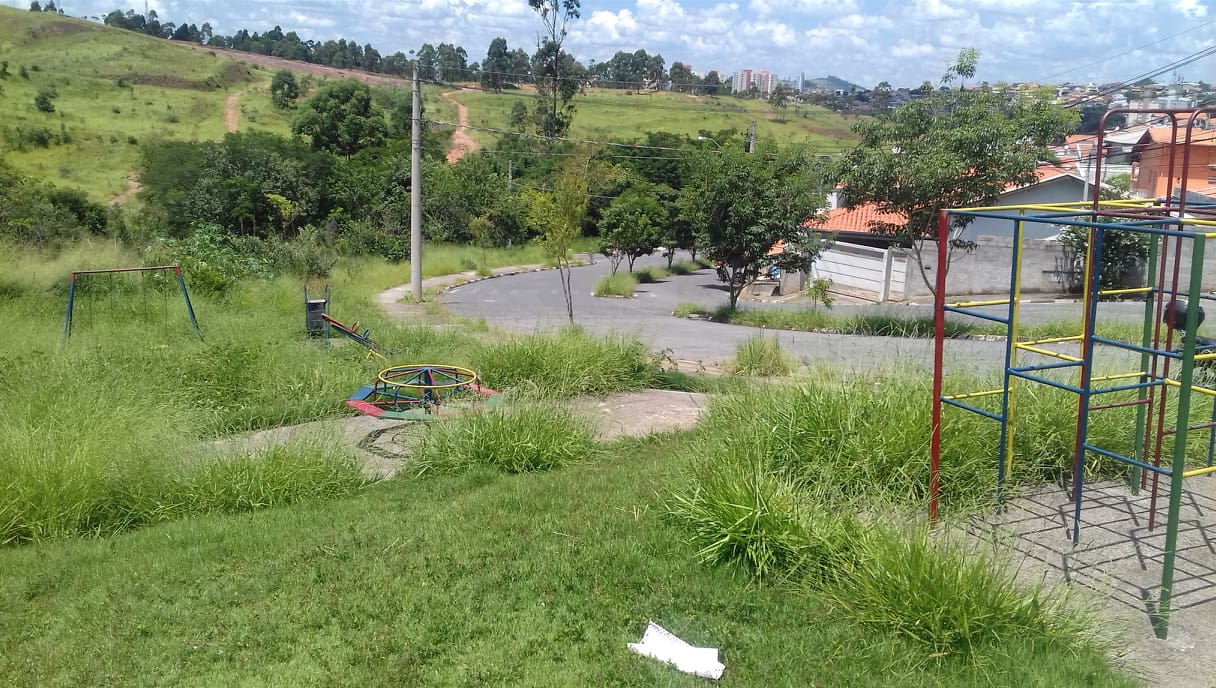 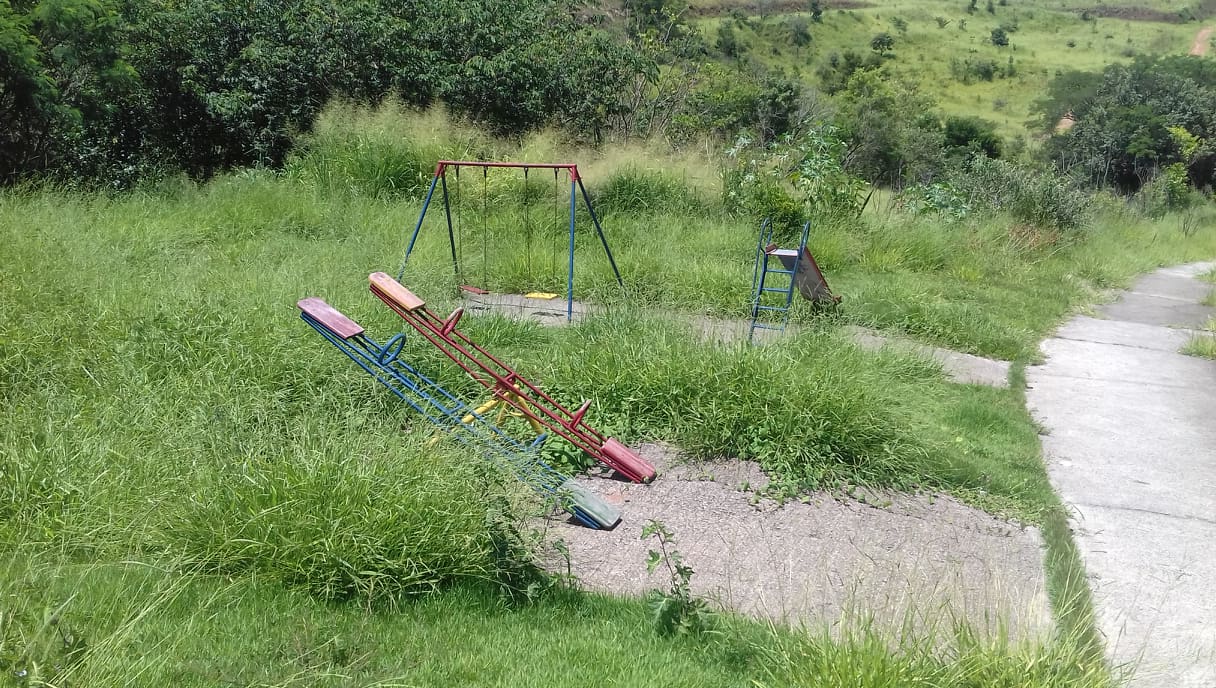 